ООО «ИСИДА» ИНН 2225078313, КПП 222501001, ОГРН 001062225019812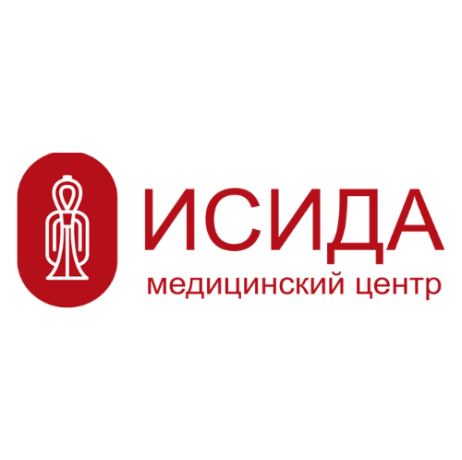 адрес: 656049, РФ,  Алтайский край, г. Барнаул, ул. Партизанская,  д. 132,656056, Алтайский край, г. Барнаул, ул. Пушкина, д. 11; тел.: 8 (3852) 59-11-70; e-mail: pochta@isida-barnaul.ru; сайт: www.isida-barnaul.ruПолный прайс-лист ООО «ИСИДА»ДЕТСКИЕ УСЛУГИКонсультации детских специалистовАбонементы (Check-up)Детская аллергология Анализы (пакет) детямДетская гинекологияГирудотерапия детямДетская дерматологияДетский дневной стационарДетская неврологияДетская офтальмология	Детский прививочный кабинет	Психологическая помощьДетская пульмонологияРентгендиагностика для детейРефлексотерапия детямДетский спорт (УМО)Детские справки УЗИДетская урологияФизиотерапия детямФункциональная диагностикаДетская хирургия ЭкспертизаДетская эндоскопияНазвание услугиЦенаКонсультация детского аллерголога-иммунолога - к.м.н., ОРОБЕЙ М. В.1500 руб.Консультация гинеколога - ЦАПКО Л. П.1100 руб.Консультация врача-гирудотерапевта - к.м.н., ДАУЛЕТОВА Я. А.500 руб.Консультация врача-гирудотерапевта - ХОМЯКОВА Е. В.500 руб.Консультация дерматовенеролога (с 12 лет) - ЛИТВИНЕНКО Н. А.800 руб.Консультация детского невролога - к.м.н., СЕРИКОВА И. Ю.1500 руб.Консультация детского невролога-рефлексотерапевта - ХОМЯКОВА Е. В.1000 руб.Консультация детского нефролога - д.м.н., ВЫХОДЦЕВА Г. И.1600 руб.Консультация детского офтальмолога - ПАШКИНА А. С.1000 руб.Консультация педиатра - ВОРОБЬЕВА С. В.1000 руб.Консультация педиатра (каб. температурящих больных) - ВОРОБЬЕВА С. В.1000 руб.Консультация педиатра - ГУБАНОВА Г. В.1000 руб.Консультация детского пульмонолога-рефлексотерапевта - к.м.н., ДАУЛЕТОВА Я. А.1500 руб.Консультация детского хирурга - к.м.н., СКУДАРНОВА А. П.1500 руб.Консультация детского хирурга - ХАРЧЕНКО Е. М.1000 руб.Консультация детского уролога - ХАРЧЕНКО Е. М.1000 руб.Название услугиЦенаДетское здоровье7750 руб.Название услугиЦенаКонсультация детского аллерголога-иммунолога - к.м.н., ОРОБЕЙ М. В.1500 руб.Аллергочип ImmunoCAP (HELIX)21990 руб.Большая панель аллергенов IgE количественно4300 руб.Ингаляционные/бытовые аллергены IgE3000 руб.Пищевые аллергены IgE2750 руб.Аллергены домашних животных IgE2150 руб.Аллергены плесневых грибков IgE1450 руб.Аллергены пыльцы растений IgE3000 руб.Педиатрическая панель аллергенов IgE3200 руб.Аллергены молока IgE1550 руб.Короткая панель аллергенов молока IgE1100 руб.Анестетики и анальгетики IgЕ3000 руб.Общий иммуноглобулин IgE470 руб.Эозинофильный катионный протеин640 руб.Название услугиЦенаПРОФИЛЬ «Диагностика диабета»900 руб.ПРОФИЛЬ «Диагностика паразитарных заболеваний»1930 руб.ПРОФИЛЬ «Диагностика инфекционных заболеваний»2480 руб.ПРОФИЛЬ «Диагностика вирусных гепатитов»970 руб.ПРОФИЛЬ «Гепатиты В + С»400 руб.ПРОФИЛЬ «Диагностика аллергии»6320 руб.ПРОФИЛЬ «Печеночные пробы»900 руб.ПРОФИЛЬ «Почечный профиль»1140 руб.ПРОФИЛЬ «Ревмопробы»900 руб.ПРОФИЛЬ «Диагностика анемий»830 руб.ПРОФИЛЬ «Кардиориск»1180 руб.ПРОФИЛЬ «Диагностика заболеваний поджелудочной железы»590 руб.ПРОФИЛЬ «Коагулограмма»430 руб.ПРОФИЛЬ «Коагулограмма расширенная»800 руб.ПРОФИЛЬ «Андрогенная функция»1400 руб.ПРОФИЛЬ «Функция репродуктивной системы»2370 руб.ПРОФИЛЬ «Функция щитовидной железы»1000 руб.ПРОФИЛЬ «Диагностика ревматических заболеваний»2240 руб.ПРОФИЛЬ «Программа  госпитализации»2790 руб.Название услугиЦенаКонсультация гинеколога - ЦАПКО Л. П.1100 руб.Взятие мазка из цервикального канала, влагалища150 руб.Забор анализа на ПЦР150 руб.Название услугиЦенаКонсультация врача-гирудотерапевта - ДАУЛЕТОВА Я. А.500 руб.Консультация врача-гирудотерапевта - ХОМЯКОВА Е. В.500 руб.Гирудотерапия (1 пиявка)400 руб.Название услугиЦенаКонсультация дерматовенеролога800 руб.Дерматоскопия650 руб.Забор мазка (соскоб)100 руб.Микроскопическое исследование соскобов ногтей на грибы300 руб.Название услугиЦенаДневной стационар (система, в/м, в/в уколы)600 руб.Дневной стационар (система, в/м, в/в уколы) 2 и более физ. р-ра700 руб.Аутогемотерапия комплексными гомеопатическими препаратами800 руб.Забор крови из вены100 руб.Измерение артериального давления100 руб.Инъекции внутривенные струйные100 руб.Инъекции внутримышечные90 руб.Инъекции подкожные80 руб.Сахар крови (анализ из пальца)150 руб.Тест с глюкозой300 руб.Название услугиЦенаКонсультация врача-невролога - к.м.н., СЕРИКОВА И. Ю.1000 руб.Консультация невролога-рефлексотерапевта - ХОМЯКОВА Е. В.1000 руб.Аутогемостимуляция (плазмолифтинг) в неврологии2800 руб.Обезболивающая блокада с препаратом пациента600 руб.Обезболивающая блокада с нашим препаратом700 руб.Гомеосиниатрия с нашими препаратами900 руб.Гомеосиниатрия с препаратами пациента700 руб.Сеанс иглорефлексотерапии (ИРТ)600 руб.Название услугиЦенаКонсультация врача-офтальмолога - БЕЛЯНОВ В. А.1000 руб.Консультация врача-офтальмолога - ЕНИНА Н. В.1000 руб.Авторефрактометрия250 руб.Введение лекарственного препарата во множественный халязион800 руб.Забор материала на демодекоз150 руб.Зондирование слезного канала, активация слезных точек250 руб.Инстиляция капель, закладывание мази120 руб.Инъекция субконъюнктивальная (парабульбарная) (1 глаз)300 руб.Инъекция субконъюнктивальная (парабульбарная) (2 глаза)500 руб.Исследование глазного дна500 руб.Массаж века150 руб.Определение поля взора150 руб.Определение цветоощущения150 руб.Офтальмоскопия под мидриазом300 руб.Офтальмотонометрия (измерение внутриглазного давления) (ВГД)250 руб.Офтальмохромоскопия300 руб.Подбор очков сферических350 руб.Подбор сложных очков500 руб.Промывание слезных путей250 руб.Послеоперационная обработка глаза250 руб.Снятие швов с кожи век и придатков300 руб.Снятие швов с коньюнктивы300 руб.Снятие швов с роговицы и склеры300 руб.Соскоб с конъюктивы на ПЦР150 руб.Струйное промывание конъюктивальной полости при ожогах и множественных инородных телах250 руб.Удаление инородного тела с поверхности глаза400 руб.Удаление малых кист коньюктивы600 руб.Название услугиЦенаТуберкулиновая проба (проба МАНТУ)1000 руб.Ультрикс Квадри (вакцина против гриппа)1200 руб.Инфанрикс (дифтерия, столбняк, коклюш) (Бельгия)2000 руб.Диаскинтест (внутрикожная проба с аллергеном туберкулезным рекомбинантным)1950 руб.Вакцина полиомиелитная "БиВак полио"300 руб.Гепатит В "Комбитек" (Россия)600 руб.Корь (Россия)600 руб.Краснуха (Россия)600 руб.Паротит (Россия)600 руб.Адасель (Франция)3200 руб.ЭнцеВир Нео (клещевой энцефалит)890 руб.Вакцина ММR II (Америка) (корь, краснуха, паротит)1600 руб.Название услугиЦенаТелесная психотерапия (к.м.н. Козырев С.Н.)1400 руб.Телесная психотерапия + Ци-гун (к.м.н. Козырев С.Н.)1800 руб.Консультация психотерапевта (первичная: 1 час) - ШАМНЕ Р. В.1700 руб.Консультация психотерапевта (повторная: 30 мин.) - ШАМНЕ Р. В.1200 руб.Индивидуальная ПСИХОТЕРАПИЯ (повторная: 1час)1700 руб.Семейная ПСИХОТЕРАПИЯ (1,5часа)2000 руб.Коррекция панических состояний, снятие приступа панической "атаки"+ психологическая помощь1700 руб.Психологическая помощь при психосоматических состояниях, депрессиях1700 руб.Психологическая помощь при утрате или тяжелой болезни близкого человека1700 руб.Сеанс психологической коррекции родительско-детских взаимоотношений1700 руб.Название услугиЦенаКонсультация детского пульмонолога-рефлексотерапевта - к.м.н., ДАУЛЕТОВА Я. А1500 руб.Спирография с бронхолитической пробой (сальбутамол)600 руб.Иглорефлексотерапия при бронхолегочных заболеваниях600 руб.Пикфлоуметрия200 руб.Название услугиЦенаВизиограмма (снимок зубов)300 руб.Флюорография350 руб.Рентгенография черепа(1 проекция)800 руб.Рентгенография черепа(2 проекции)1000 руб.Рентгенография придаточных пазух носа500 руб.Рентгенография костей носа 500 руб.Рентгенография органов грудной клетки (обзорная)1000 руб.Рентгенография шейного отдела позвоночника(прямая + боковая проекции)800 руб.Рентгенография шейного отдела позвоночника +краниовертебральная зона1000 руб.Рентгенография шейного отдела позвоночника +функциональные пробы1200 руб.Рентгенография грудного отдела позвоночника(прямая + боковая проекции)1000 руб.Рентгенография поясничного отдела позвоночника (прямая + боковая проекции)1000 руб.Рентгенография поясничного отдела позвоночника + функциональные пробы (сгибание-разгибание)1200 руб. Рентгенография грудо- поясничного отдела позвоночника1000 руб.Рентгенография плечевого сустава (прямая проекция)800 руб.Рентгенография плечевого сустава (прямая и боковая проекция) 1000 руб.Рентгенография локтевого сустава(только в 2х проекциях: прямая и боковая)900 руб.Рентгенография лучезапястного сустава(только в 2х проекциях: прямая и боковая)800 руб.Рентгенография ключицы (прямая проекция)700 руб.Рентгенография грудино – ключичных сочленений(только в прямой проекции)800 руб.Рентгенография плечевой кости(с захватом плечевого или локтевого сустава)(только в 2х проекциях: прямая и боковая)1000 руб.Рентгенография костей предплечья (локтевая и лучевая)(с захватом плечевого или лучезапястного сустава)(только в 2х проекциях: прямая и боковая)1000 руб.Рентгенография кисти (прямая проекция)700 руб.Рентгенография кисти (прямая и косая проекции)900 руб.Рентгенография кисти (прямая и боковая проекции)900 руб.Рентгенография пальца кисти(только в 2х проекциях: прямая и боковая)600 руб.Рентгенография кости запястья(только в 2х проекциях: прямая и косая)700 руб.Рентгенография кости пястья(только в 2х проекциях: прямая и косая)700 руб.Рентгенография тазобедренного сустава (прямая проекция)800 руб.Рентгенография тазобедренного сустава(прямая и боковая проекции)1000 руб.Рентгенография коленного сустава(только в 2х проекциях: прямая и боковая)800 руб.Рентгенография голеностопного сустава(только в 2х проекциях: прямая и боковая)1000 руб.Рентгенография голеностопного сустава на межберцовый синдезмоз (косая проекция: 22°)800 руб.Рентгенография костей таза (прямая проекция)900 руб.Рентгенография бедренной кости(с захватом тазобедренного или коленного сустава)(только в 2х проекциях: прямая и боковая)1000 руб.Рентгенография костей голени:(малоберцовая и больше берцовая с захватом коленного или голеностопного сустава)(только в 2х проекциях: прямая и боковая)1000 руб.Рентгенография 1 стопы (прямая проекция) 800 руб.Рентгенография 1 стопы (боковая проекция)800 руб.Рентгенография 1 стопы (прямая и косая проекции) 1000 руб.Рентгенография 1 стопы (прямая и боковая проекции)1000 руб.Рентгенография пальца стопы(только в 2х проекциях: прямая и боковая)600 руб.Рентгенография кости предплюсны(только в 2х проекциях: прямая и косая, кроме пяточной)800 руб.Рентгенография пяточной кости (боковая проекция)700 руб.Рентгенография пяточной кости (прямая проекция) 700 руб.Рентгенография пяточной кости (прямая и боковая проекции) 900 руб.Рентгенография пяточной кости (прямая и косая проекции) 900 руб.Рентгенография плюсны (только в 2х проекциях: прямая и косая)900 руб.Название услугиЦенаКонсультация детского пульмонолога-рефлексотерапевта - к.м.н., ДАУЛЕТОВА Я. Н.1500 руб.Консультация детского невролога-рефлексотерапевта - ХОМЯКОВА Е. В.1000 руб.Поверхностное иглоукалывание (пучком игл, катком)200 руб.Прогревание БАТ полынными сигарами200 руб.Сеанс иглорефлексотерапии (ИРТ)600 руб.Аутогемостимуляция (плазмолифтинг) по акупунктурным точкам2800 руб.Фармакопунктура с нашими гомеопатическими препаратами 900 руб.Фармакопунктура с гомеопатическими препаратами пациента700 руб.Микроиглорефлексотерапия (корпоральная)350 руб.Магнитная рефлексотерапия300 руб.Электропунктура с аппаратом «Цептер»250 руб.Цветотерапия по акупунктурным точкам600 руб.Цуботерапия с металлическими шариками (15 мин)500 руб.Название услугиЦенаДопуск к физкультуре (без флюорографии)3030 руб.Допуск к физкультуре (с флюорографией)3380 руб.Допуск к любительскому спорту (без флюорографии)8250 руб.Допуск к любительскому спорту (с флюорографией)8600 руб.Допуск к профессиональному спорту (без флюорографии)9240 руб.Допуск к профессиональному спорту (с флюорографией)9590 руб.Название услугиЦенаДетское здоровье7750 руб.Справка в спортивную секцию1000 руб.Санаторно-курортная карта3000 руб.Справка в бассейн850 руб.На учебу № 086-у (для девочек)1420 руб.На учебу № 086-у (для мальчиков)1170 руб.Справка педиатра (консультация и заключение)500 руб.Справка детского офтальмолога (консультация и заключение)500 руб.Справка детского акушера-гинеколога (консультация и заключение)500 руб.Справка детского невролога (консультация и заключение)500 руб.Заполнение прививочного сертификата педиатром500 руб.Справка в лагерь 079/у1000 руб.Название услугиЦенаУЗИ поверхностных структурУЗИ поверхностных структурПункция тонкоигольная (аспирационная)  (молочная железа, щитовидная железа, мягкие ткани, поверхностные структуры)1150 руб.УЗИ вилочковой железы600 руб.УЗИ лимфатических узлов с ЦДК (две группы)900 руб.УЗИ молочных желез с ЦДК900 руб.УЗИ мягких тканей с ЦДК700 руб. УЗИ периферических нервов700 руб.УЗИ слюнных желез с ЦДК600 руб.УЗИ щитовидной железы с ЦДК800 руб.Чрезкожная этаноловая диструкция доброкачественных образований щитовидной железы1100 руб.УЗИ внутренних органовУЗИ внутренних органовОпределение функций желчного пузыря с жиром700 руб.УЗИ мочевого пузыря с определением остаточной мочи600 руб.УЗИ органов брюшной полости (печень, желчный пузырь, поджелудочная железа, почки, надпочечники, мочевой пузырь, селезенка)1000 руб.УЗИ переднего средостения500 руб.УЗИ печени, желчного пузыря, поджелудочной железы700 руб.УЗИ плевральной полости и легких600 руб.УЗИ почек, мочевого пузыря, надпочечников700 руб.УЗИ опорно-двигательного аппаратаУЗИ опорно-двигательного аппаратаУЗИ голеностопных суставов с ЦДК900 руб.УЗИ коленных суставов с ЦДК900 руб.УЗИ локтевых суставов с ЦДК900 руб.УЗИ лучезапястных, пястно-фаланговых суставов с ЦДК900 руб.УЗИ межпозвонковых дисков поясничного отдела позвоночника с ЦДК1000 руб.УЗИ плечевых суставов с  ЦДК900 руб.УЗИ тазобедренных суставов с ЦДК900 руб.УЗИ тазобедренных суставов у детей до 1 года900 руб.Дуплексное сканирование сосудовДуплексное сканирование сосудовДуплексное сканирование артерий верхних конечностей900 руб.Дуплексное сканирование артерий нижних конечностей900 руб.Дуплексное сканирование брюшной аорты и артерий нижних конечностей1000 руб.Дуплексное сканирование вен верхних конечностей900 руб.Дуплексное сканирование вен нижних конечностей900 руб.Дуплексное сканирование экстракраниальных (брахицефальных) и транс краниальных артерий1600 руб.Нейросонография с доплерометрией  сосудов головного мозга (детская)700 руб.ЭластографияЭластографияЭластография с эластометрией  сдвиговой волной (молочных желез, печени, щитовидной железы, лимфоузлов, предстательной железы)1300 руб.УЗИ (молочных желез, щитовидной железы, лимфоузлов) + Эластография с эластометрией  сдвиговой волной1600 руб.УЗИ в акушерстве и гинекологииУЗИ в акушерстве и гинекологииУЗИ матки и придатков 4D (КМН)1300 руб.Узи матки и придатков1000 руб.УЗИ фолликулогенеза350 руб.УЗИ мужских половых органовУЗИ мужских половых органовУЗИ органов мошонки с ЦДК600 руб.УЗИ в кардиологииУЗИ в кардиологииЭходопплеркардиография (Алешкевич В.В.)1200 руб.Эходопплеркардиография (Филонова Е.В.)1000 руб.Название услугиЦенаКонсультация детского уролога – ХАРЧЕНКО Е. М. 1000 руб.Название услугиЦенаАмплипульс400 руб.Вакуум – терапия350 руб.Ингаляция (с препаратом пациента)350 руб.Лечение на аппарате «Биоптрон» (1 зона)400 руб.Магнитотерапия (1 зона)400 руб.УФО – кварц200 руб.Электрофорез400 руб.Электросон400 руб.Магнитолазер250 руб.Название услугиЦенаДенситометрия900 руб.Кардиоинтервалография (вариабильность сердечного ритма) (КИГ ВСР)700 руб.Спирография с бронхолитической пробой (сальбутамол)600 руб.Функциональное исследование позвоночника на аппарате «Спинал Маус»700 руб.Холтеровское мониторирование ЭКГ1700 руб.Электрокардиография (ЭКГ) без расшифровки врача400 руб.Электрокардиография (ЭКГ) с расшифровкой врача600 руб.ЭКГ с нагрузкой без расшифровки врача500 руб.ЭКГ с нагрузкой с расшифровкой врача700 руб.ЭНМГ нижних конечностей (электронейромиография)1000 руб.ЭНМГ верхних конечностей (электронейромиография)1000 руб.ЭНМГ стимуляционная верхних конечностей1200 руб.ЭНМГ стимуляционная нижних конечностей1200 руб.ЭНМГ игольчатыми электродами (один нерв)2000 руб.ЭНМГ (электродиагностика) лицевого нерва1200 руб.Название услугиЦенаКонсультация детского хирурга – ХАРЧЕНКО Е. М. 1000 руб.Анестезия аппликационная (мазь: АкриолПро) (40-60 мин.) 1500 руб.Анестезия местная  мягких тканей (Лидокаин, Новокаин)300 руб.Анестезия местная (инфильтрационная)300 руб.Анестезия местная проводниковая (периферическая)(хирургия)600 руб.Вскрытие гематомы малых размеров400 руб.Вскрытие гнойного образования500 руб.Вскрытие и дренирование карбункула2100 руб.Вскрытие и дренирование гематомы мягких тканей1700 руб.Вскрытие и дренирование гнойных заболеваний кожи и подкожной клетчатки (гидраденит)1100 руб.Вскрытие и дренирование нагноившейся атеромы с иссечением капсулы1600 руб.Вскрытие и дренирование панариция1100 руб.Вскрытие и дренирование фурункула1100 руб.Вторичная обработка хирургических ран (ВХО)1800 руб.Гистологический анализ материала (биопсия)700 руб.Дополнительный расходный материал150 руб.Иссечение лигатурного свища1800 руб.Криодиструкция (1мм)150 руб.Лазерорезекция вросшего ногтя (1 пластина)2500 руб.Наложение швов800 руб.Первичная обработка хирургических ран (ПХО)1000 руб.Перевязка мягкотканая (выполняемая доктором)550 руб.Перевязка (гнойная, сложная) (выполняемая доктором)600 руб.Перевязка мягкотканая (выполняемая медицинской сестрой)450 руб.Периартикулярное введение лекарственных препаратов650 руб.Пункция сустава с введением в сустав лекарственного препарата (без стоимости препарата)750 руб.Расходный материал Викрил300 руб.Расходный материал Монокрил400 руб.Расходный материал Пролен350 руб.Снятие швов (неограниченное количество)250 руб.Удаление вросшего ногтя, удаление пластинки с иссечением в пределах здоровых тканей2200 руб.Удаление бородавки (1 шт.)500 руб.Удаление гранулемы ногтевого валика800 руб.Удаление доброкачественных новообразований кожии слизистых оболочек более 10  мм в диаметре (метод «ФОТЕК») (1 шт.)1100 руб.Удаление доброкачественных новообразований кожи и слизистых оболочек до 2 мм в диаметре (метод «ФОТЕК») (1 шт.)400 руб.Удаление доброкачественных новообразований кожи и слизистых оболочек до 2 мм в диаметре (ЛИЦО) (метод «ФОТЕК») (1 шт.)700 руб.Удаление доброкачественных новообразований кожи и слизистых оболочек от 2 до 5 мм в диаметре (ЛИЦО) (метод «ФОТЕК») (1 шт.)1300 руб.Удаление доброкачественных новообразований кожи и слизистых оболочек от 2 до 5 мм в диаметре (метод «ФОТЕК») (1 шт.)700 руб.Удаление доброкачественных новообразований кожи и слизистых оболочек от 5 до 10  мм в диаметре (метод «ФОТЕК») (1 шт.)900 руб.Удаление доброкачественных новообразований кожи и слизистых оболочек от 5 до 10  мм в диаметре (ЛИЦО)  (метод «ФОТЕК») (1 шт.)1700 руб.Удаление доброкачественных новообразований кожи и слизистых оболочек более 10  мм в диаметре (ЛИЦО) (метод «ФОТЕК») (1 шт.)2100 руб.Удаление инородных тел мягких тканей1000 руб.Удаление клеща (врачебная манипуляция)1500 руб.Удаление новообразований (1 мм) (аппарат: ЛАЗЕР)150 руб.Удаление новообразований (область) (аппарат: ЛАЗЕР)2000 руб.Удаление новообразований (область) (аппарат: ЛАЗЕР) + Анестезия аппликационная (мазь: АкриолПро) (40-60 мин.)2500 руб.Удаление новообразований мягких тканей до 2 мм (1 шт.)400 руб.Удаление новообразований мягких тканей от 10 мм и более (1 шт.)1100 руб.Удаление новообразований мягких тканей от 2 до 5 мм (1 шт.)700 руб.Удаление новообразований мягких тканей от 5 до 10 мм (1 шт.)900 руб.Удаление ногтевой пластинки при грибковом поражении (1 палец, удаление пластинки)1200 руб.Фракционная лазерная шлифовка  (1час) (растяжки, рубцы, постакне, лифтинг) (с анест. крем: Акриол) (1 зона: лицо, шея+декольте, живот)1700 руб.Название услугиЦенаВыписка из амбулаторной карты400 руб.Заполнение документации на МСЭК (дополнительно к консультации)1000 руб.Заполнение документов для оказания ВМП (высокотехнологичная медицинская помощь)800 руб.Консультация врача для оформления справки 086/У и прочих справок (оформление рецепта)200 руб.Оформление заключения с приема доктора (ДУБЛИКАТ)100 руб.Справка (с оформлением регистрации)100 руб.Оформление справки об отсутствии контакта с COVID-19300 руб.СПРАВКА для выезда за границу об отрицательном ПЦР мазке на COVID (русский и английский вариант)700 руб.Оформление листка нетрудоспособности (дополнительно к консультативному приему)300 руб.Экспертиза временной утраты трудоспособности более 14 дней500 руб.Название услугиЦенаВидеофиброгастроскопия (ФГДС) с хромоскопией и исследованием на Helycobacter pilory2500 руб.Видеофиброгастроскопия (ФГДС)2000 руб.Гистологическое исследование образцов тканей (отдельно, при необходимости)1100 руб.Видеоколоноскопия (исследование толстого кишечника)3500 руб.Наркоз внутривенный4500 руб.Наркоз внутривенный пролонгированный5500 руб.Консультация анестезиолога-реаниматолога700 руб.Пакет анализов «Перед наркозом»2800 руб.